    Ҡарар                          РЕШениеОб отмене  решения Совета сельского поселения Ташлинский сельсовет муниципального района Альшеевский район Республики Башкортостан от 04.10.2013 года № 120 «Об утверждении порядка ограничения пребывания граждан в лесах и въезда в них транспортных средств, проведения в лесах определенных видов работ в целях обеспечения пожарной безопасности или санитарной безопасности в лесах»Руководствуясь	Федеральным  законом  от 06.10.2003 г. № 131-ФЗ  «Об общих принципах организации местного самоуправления в Российской Федерации», Совет сельского поселения Ташлинский сельсовет муниципального района Альшеевский район Республики Башкортостан  решил:Отменить решение Совета сельского поселения Ташлинский сельсовет муниципального района Альшеевский район Республики Башкортостан от 04.10.2013 года № 120 «Об утверждении порядка ограничения пребывания граждан в лесах и въезда в них транспортных средств, проведения в лесах определенных видов работ в целях обеспечения пожарной безопасности или санитарной безопасности в лесах».Глава сельского поселения				А.Ф.Мурзинс.Ташлы28  апреля 2021 года№  90БАШКОРТОСТАН РЕСПУБЛИКАҺЫ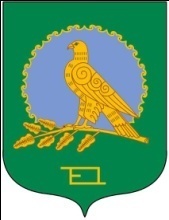 ӘЛШӘЙ РАЙОНЫМУНИЦИПАЛЬ РАЙОНЫНЫҢТАШЛЫ АУЫЛ СОВЕТЫАУЫЛ БИЛӘМӘҺЕСОВЕТЫ(Башҡортостан РеспубликаһыӘлшәй районыТашлы ауыл советы)СОВЕТСЕЛЬСКОГО ПОСЕЛЕНИЯТАШЛИНСКИЙ СЕЛЬСОВЕТМУНИЦИПАЛЬНОГО РАЙОНААЛЬШЕЕВСКИЙ РАЙОНРЕСПУБЛИКИ БАШКОРТОСТАН(Ташлинский сельсовет Альшеевского районаРеспублики Башкортостан)